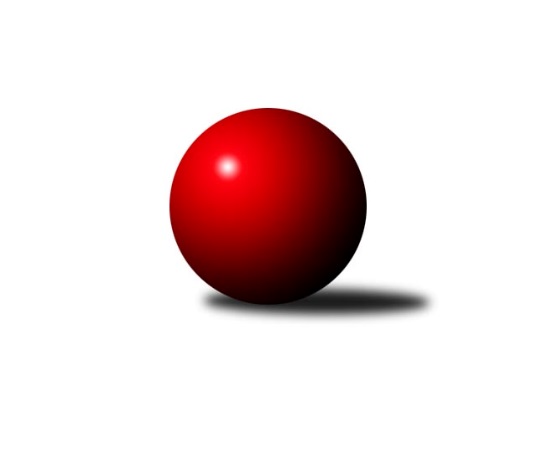 Č.1Ročník 2018/2019	9.9.2018Nejlepšího výkonu v tomto kole: 2759 dosáhlo družstvo: KK Vyškov CJihomoravský KP1 jih 2018/2019Výsledky 1. kolaSouhrnný přehled výsledků:SK Podlužan Prušánky B	- TJ Lokomotiva Valtice B	7:1	2716:2578	7.0:5.0	7.9.TJ Sokol Šanov B	- KK Sokol Litenčice	4:4	2437:2337	6.0:6.0	7.9.TJ Sokol Vracov B	- SK Podlužan Prušánky C	3:5	2606:2638	7.0:5.0	7.9.KK Vyškov C	- TJ Sokol Vážany	6:2	2759:2640	9.0:3.0	8.9.TJ Jiskra Kyjov	- KC Hodonín	7:1	2563:2427	7.0:5.0	9.9.Tabulka družstev:	1.	SK Podlužan Prušánky B	1	1	0	0	7.0 : 1.0 	7.0 : 5.0 	 2716	2	2.	TJ Jiskra Kyjov	1	1	0	0	7.0 : 1.0 	7.0 : 5.0 	 2563	2	3.	KK Vyškov C	1	1	0	0	6.0 : 2.0 	9.0 : 3.0 	 2759	2	4.	SK Podlužan Prušánky C	1	1	0	0	5.0 : 3.0 	5.0 : 7.0 	 2638	2	5.	TJ Sokol Šanov B	1	0	1	0	4.0 : 4.0 	6.0 : 6.0 	 2437	1	6.	KK Sokol Litenčice	1	0	1	0	4.0 : 4.0 	6.0 : 6.0 	 2337	1	7.	TJ Sokol Vracov B	1	0	0	1	3.0 : 5.0 	7.0 : 5.0 	 2606	0	8.	TJ Sokol Vážany	1	0	0	1	2.0 : 6.0 	3.0 : 9.0 	 2640	0	9.	TJ Lokomotiva Valtice B	1	0	0	1	1.0 : 7.0 	5.0 : 7.0 	 2578	0	10.	KC Hodonín	1	0	0	1	1.0 : 7.0 	5.0 : 7.0 	 2427	0Podrobné výsledky kola:	 SK Podlužan Prušánky B	2716	7:1	2578	TJ Lokomotiva Valtice B	Martin Tesařík	 	 222 	 228 		450 	 2:0 	 421 	 	200 	 221		Josef Vařák	Jitka Šimková	 	 254 	 208 		462 	 1:1 	 444 	 	197 	 247		Jaromír Sedláček	Alena Kristová	 	 237 	 217 		454 	 2:0 	 390 	 	203 	 187		Jan Beneš	Sára Zálešáková	 	 221 	 208 		429 	 0:2 	 448 	 	236 	 212		Jan Herzán	Pavel Flamík	 	 238 	 242 		480 	 1:1 	 465 	 	242 	 223		Vladimír Čech	Michal Pálka	 	 229 	 212 		441 	 1:1 	 410 	 	197 	 213		Roman Krůzarozhodčí: Vedoucí družstevNejlepší výkon utkání: 480 - Pavel Flamík	 TJ Sokol Šanov B	2437	4:4	2337	KK Sokol Litenčice	Radek Vrška	 	 234 	 228 		462 	 2:0 	 361 	 	179 	 182		Pavel Posolda	Jan Klimentík	 	 168 	 197 		365 	 0:2 	 395 	 	194 	 201		Milan Kochaníček	Ladislav Kacetl	 	 200 	 213 		413 	 2:0 	 347 	 	169 	 178		Josef Smažinka	Karel Saidl	 	 233 	 187 		420 	 1:1 	 425 	 	205 	 220		Monika Zapletalová	Ivan Torony	 	 199 	 194 		393 	 0:2 	 404 	 	202 	 202		Roman Blažek	František Hél	 	 184 	 200 		384 	 1:1 	 405 	 	206 	 199		Lenka Štěrbovározhodčí: Torony IvanNejlepší výkon utkání: 462 - Radek Vrška	 TJ Sokol Vracov B	2606	3:5	2638	SK Podlužan Prušánky C	Martin Bílek	 	 193 	 255 		448 	 1:1 	 432 	 	213 	 219		Filip Benada	Jan Goliáš	 	 221 	 208 		429 	 1:1 	 463 	 	219 	 244		Tomáš Slížek	Jaroslav Konečný	 	 217 	 230 		447 	 2:0 	 420 	 	215 	 205		Libor Kuja	Pavel Polanský st.	 	 208 	 206 		414 	 0:2 	 438 	 	220 	 218		Jiří Lauko	Jiří Dluhoš	 	 205 	 219 		424 	 1:1 	 465 	 	251 	 214		Zdeněk Hosaja	Vítězslav Nejedlík	 	 228 	 216 		444 	 2:0 	 420 	 	210 	 210		Ladislav Vališrozhodčí: Nejedlík VítězslavNejlepší výkon utkání: 465 - Zdeněk Hosaja	 KK Vyškov C	2759	6:2	2640	TJ Sokol Vážany	Petr Večerka *1	 	 208 	 205 		413 	 0:2 	 459 	 	228 	 231		Radim Kroupa	Petr Matuška	 	 247 	 252 		499 	 2:0 	 432 	 	209 	 223		Jozef Kamenišťák	Břetislav Láník	 	 240 	 222 		462 	 2:0 	 425 	 	206 	 219		Petr Sedláček	Tomáš Jelínek	 	 219 	 246 		465 	 2:0 	 438 	 	208 	 230		Dušan Zahradník	Milan Svačina	 	 220 	 235 		455 	 2:0 	 413 	 	197 	 216		Petr Malý *2	Miloslav Krejčí	 	 223 	 242 		465 	 1:1 	 473 	 	213 	 260		Josef Kamenišťákrozhodčí: LÁNÍK Břetislavstřídání: *1 od 75. hodu Lucie Trávníčková, *2 od 2. hodu Pavel Lasovský ml.Nejlepší výkon utkání: 499 - Petr Matuška	 TJ Jiskra Kyjov	2563	7:1	2427	KC Hodonín	Roman Klvaň	 	 188 	 204 		392 	 0:2 	 449 	 	225 	 224		Karel Mecl	Ludvík Kuhn	 	 225 	 203 		428 	 1:1 	 410 	 	195 	 215		Pavel Slavík	Vít Mišurec	 	 214 	 219 		433 	 1:1 	 410 	 	221 	 189		Jiří Kunz	Radek Jurčík	 	 199 	 207 		406 	 1:1 	 404 	 	213 	 191		Radovan Kadlec	Antonín Svozil st.	 	 230 	 230 		460 	 2:0 	 382 	 	206 	 176		Štěpán Kříž	Antonín Svozil ml.	 	 216 	 228 		444 	 2:0 	 372 	 	208 	 164		Michal Zdražilrozhodčí: Svozil Antonín st.Nejlepší výkon utkání: 460 - Antonín Svozil st.Pořadí jednotlivců:	jméno hráče	družstvo	celkem	plné	dorážka	chyby	poměr kuž.	Maximum	1.	Petr Matuška 	KK Vyškov C	499.00	317.0	182.0	4.0	1/1	(499)	2.	Pavel Flamík 	SK Podlužan Prušánky B	480.00	319.0	161.0	0.0	1/1	(480)	3.	Josef Kamenišťák 	TJ Sokol Vážany	473.00	307.0	166.0	4.0	1/1	(473)	4.	Tomáš Jelínek 	KK Vyškov C	465.00	297.0	168.0	8.0	1/1	(465)	5.	Zdeněk Hosaja 	SK Podlužan Prušánky C	465.00	306.0	159.0	3.0	1/1	(465)	6.	Miloslav Krejčí 	KK Vyškov C	465.00	313.0	152.0	3.0	1/1	(465)	7.	Vladimír Čech 	TJ Lokomotiva Valtice B	465.00	323.0	142.0	6.0	1/1	(465)	8.	Tomáš Slížek 	SK Podlužan Prušánky C	463.00	298.0	165.0	3.0	1/1	(463)	9.	Jitka Šimková 	SK Podlužan Prušánky B	462.00	292.0	170.0	0.0	1/1	(462)	10.	Radek Vrška 	TJ Sokol Šanov B	462.00	302.0	160.0	1.0	1/1	(462)	11.	Břetislav Láník 	KK Vyškov C	462.00	311.0	151.0	7.0	1/1	(462)	12.	Antonín Svozil  st.	TJ Jiskra Kyjov	460.00	317.0	143.0	4.0	1/1	(460)	13.	Radim Kroupa 	TJ Sokol Vážany	459.00	333.0	126.0	6.0	1/1	(459)	14.	Milan Svačina 	KK Vyškov C	455.00	307.0	148.0	2.0	1/1	(455)	15.	Alena Kristová 	SK Podlužan Prušánky B	454.00	296.0	158.0	0.0	1/1	(454)	16.	Martin Tesařík 	SK Podlužan Prušánky B	450.00	308.0	142.0	5.0	1/1	(450)	17.	Karel Mecl 	KC Hodonín	449.00	308.0	141.0	7.0	1/1	(449)	18.	Jan Herzán 	TJ Lokomotiva Valtice B	448.00	302.0	146.0	7.0	1/1	(448)	19.	Martin Bílek 	TJ Sokol Vracov B	448.00	314.0	134.0	6.0	1/1	(448)	20.	Jaroslav Konečný 	TJ Sokol Vracov B	447.00	298.0	149.0	5.0	1/1	(447)	21.	Jaromír Sedláček 	TJ Lokomotiva Valtice B	444.00	295.0	149.0	9.0	1/1	(444)	22.	Antonín Svozil  ml.	TJ Jiskra Kyjov	444.00	302.0	142.0	1.0	1/1	(444)	23.	Vítězslav Nejedlík 	TJ Sokol Vracov B	444.00	307.0	137.0	4.0	1/1	(444)	24.	Michal Pálka 	SK Podlužan Prušánky B	441.00	309.0	132.0	5.0	1/1	(441)	25.	Dušan Zahradník 	TJ Sokol Vážany	438.00	290.0	148.0	5.0	1/1	(438)	26.	Jiří Lauko 	SK Podlužan Prušánky C	438.00	311.0	127.0	6.0	1/1	(438)	27.	Vít Mišurec 	TJ Jiskra Kyjov	433.00	294.0	139.0	1.0	1/1	(433)	28.	Filip Benada 	SK Podlužan Prušánky C	432.00	286.0	146.0	7.0	1/1	(432)	29.	Jozef Kamenišťák 	TJ Sokol Vážany	432.00	292.0	140.0	5.0	1/1	(432)	30.	Sára Zálešáková 	SK Podlužan Prušánky B	429.00	295.0	134.0	5.0	1/1	(429)	31.	Jan Goliáš 	TJ Sokol Vracov B	429.00	296.0	133.0	6.0	1/1	(429)	32.	Ludvík Kuhn 	TJ Jiskra Kyjov	428.00	295.0	133.0	3.0	1/1	(428)	33.	Monika Zapletalová 	KK Sokol Litenčice	425.00	293.0	132.0	6.0	1/1	(425)	34.	Petr Sedláček 	TJ Sokol Vážany	425.00	295.0	130.0	7.0	1/1	(425)	35.	Jiří Dluhoš 	TJ Sokol Vracov B	424.00	283.0	141.0	7.0	1/1	(424)	36.	Josef Vařák 	TJ Lokomotiva Valtice B	421.00	292.0	129.0	5.0	1/1	(421)	37.	Karel Saidl 	TJ Sokol Šanov B	420.00	289.0	131.0	8.0	1/1	(420)	38.	Libor Kuja 	SK Podlužan Prušánky C	420.00	295.0	125.0	6.0	1/1	(420)	39.	Ladislav Vališ 	SK Podlužan Prušánky C	420.00	298.0	122.0	10.0	1/1	(420)	40.	Pavel Polanský  st.	TJ Sokol Vracov B	414.00	293.0	121.0	6.0	1/1	(414)	41.	Ladislav Kacetl 	TJ Sokol Šanov B	413.00	266.0	147.0	6.0	1/1	(413)	42.	Jiří Kunz 	KC Hodonín	410.00	288.0	122.0	8.0	1/1	(410)	43.	Pavel Slavík 	KC Hodonín	410.00	288.0	122.0	8.0	1/1	(410)	44.	Roman Krůza 	TJ Lokomotiva Valtice B	410.00	297.0	113.0	9.0	1/1	(410)	45.	Radek Jurčík 	TJ Jiskra Kyjov	406.00	274.0	132.0	7.0	1/1	(406)	46.	Lenka Štěrbová 	KK Sokol Litenčice	405.00	284.0	121.0	11.0	1/1	(405)	47.	Roman Blažek 	KK Sokol Litenčice	404.00	280.0	124.0	8.0	1/1	(404)	48.	Radovan Kadlec 	KC Hodonín	404.00	294.0	110.0	8.0	1/1	(404)	49.	Milan Kochaníček 	KK Sokol Litenčice	395.00	272.0	123.0	8.0	1/1	(395)	50.	Ivan Torony 	TJ Sokol Šanov B	393.00	287.0	106.0	11.0	1/1	(393)	51.	Roman Klvaň 	TJ Jiskra Kyjov	392.00	280.0	112.0	6.0	1/1	(392)	52.	Jan Beneš 	TJ Lokomotiva Valtice B	390.00	280.0	110.0	16.0	1/1	(390)	53.	František Hél 	TJ Sokol Šanov B	384.00	279.0	105.0	10.0	1/1	(384)	54.	Štěpán Kříž 	KC Hodonín	382.00	275.0	107.0	8.0	1/1	(382)	55.	Michal Zdražil 	KC Hodonín	372.00	279.0	93.0	18.0	1/1	(372)	56.	Jan Klimentík 	TJ Sokol Šanov B	365.00	268.0	97.0	12.0	1/1	(365)	57.	Pavel Posolda 	KK Sokol Litenčice	361.00	283.0	78.0	19.0	1/1	(361)	58.	Josef Smažinka 	KK Sokol Litenčice	347.00	231.0	116.0	13.0	1/1	(347)Sportovně technické informace:Starty náhradníků:registrační číslo	jméno a příjmení 	datum startu 	družstvo	číslo startu22510	Karel Mecl	09.09.2018	KC Hodonín	1x21106	Břetislav Láník	08.09.2018	KK Vyškov C	1x9363	Josef Kamenišťák	08.09.2018	TJ Sokol Vážany	1x9982	Petr Malý	08.09.2018	TJ Sokol Vážany	1x20629	Monika Smažinková	07.09.2018	KK Sokol Litenčice	1x23246	Milan Kochaníček	07.09.2018	KK Sokol Litenčice	1x20620	Pavel Posolda	07.09.2018	KK Sokol Litenčice	1x20624	Lenka Štěrbová	07.09.2018	KK Sokol Litenčice	1x17247	Petr Matuška	08.09.2018	KK Vyškov C	1x25393	Pavel Lasovský ml.	08.09.2018	TJ Sokol Vážany	1x12881	Jiří Kunz	09.09.2018	KC Hodonín	1x20066	Alena Kristová	07.09.2018	SK Podlužan Prušánky B	1x20064	Michal Pálka	07.09.2018	SK Podlužan Prušánky B	1x20065	Pavel Flamík	07.09.2018	SK Podlužan Prušánky B	1x16721	Petr Sedláček	08.09.2018	TJ Sokol Vážany	1x22944	Josef Smažinka	07.09.2018	KK Sokol Litenčice	1x19209	Radim Kroupa	08.09.2018	TJ Sokol Vážany	1x10554	Jozef Kamenišťák	08.09.2018	TJ Sokol Vážany	1x22448	Jan Beneš	07.09.2018	TJ Lokomotiva Valtice B	1x21108	Martin Tesařík	07.09.2018	SK Podlužan Prušánky B	1x21793	Jitka Šimková	07.09.2018	SK Podlužan Prušánky B	1x21659	Sára Zálešáková	07.09.2018	SK Podlužan Prušánky B	1x22395	Miloslav Krejčí	08.09.2018	KK Vyškov C	1x22182	Petr Večerka	08.09.2018	KK Vyškov C	1x8706	Milan Svačina	08.09.2018	KK Vyškov C	1x17922	Roman Blažek	07.09.2018	KK Sokol Litenčice	1x6975	Dušan Zahradník	08.09.2018	TJ Sokol Vážany	1x
Hráči dopsaní na soupisku:registrační číslo	jméno a příjmení 	datum startu 	družstvo	23016	Tomáš Jelínek	08.09.2018	KK Vyškov C	11923	Lucie Trávníčková	08.09.2018	KK Vyškov C	Program dalšího kola:2. kolo14.9.2018	pá	17:00	KK Sokol Litenčice - TJ Sokol Vracov B	15.9.2018	so	9:00	TJ Lokomotiva Valtice B - TJ Jiskra Kyjov	16.9.2018	ne	9:00	SK Podlužan Prušánky C - SK Podlužan Prušánky B	16.9.2018	ne	9:00	TJ Sokol Vážany - TJ Sokol Šanov B	16.9.2018	ne	13:02	KC Hodonín - KK Vyškov C	Nejlepší šestka kola - absolutněNejlepší šestka kola - absolutněNejlepší šestka kola - absolutněNejlepší šestka kola - absolutněNejlepší šestka kola - dle průměru kuželenNejlepší šestka kola - dle průměru kuželenNejlepší šestka kola - dle průměru kuželenNejlepší šestka kola - dle průměru kuželenNejlepší šestka kola - dle průměru kuželenPočetJménoNázev týmuVýkonPočetJménoNázev týmuPrůměr (%)Výkon1xPetr MatuškaVyškov C4991xPetr MatuškaVyškov C115.584991xPavel FlamíkPrušánky B4801xRadek VrškaŠanov B110.954621xJosef KamenišťákVážany4731xAntonín Svozil st.Kyjov109.644601xZdeněk HosajaPrušánky C4651xZdeněk HosajaPrušánky C109.64651xVladimír ČechValtice B4651xJosef KamenišťákVážany109.564731xTomáš JelínekVyškov C4651xPavel FlamíkPrušánky B109.24480